CURRICULUM VITAE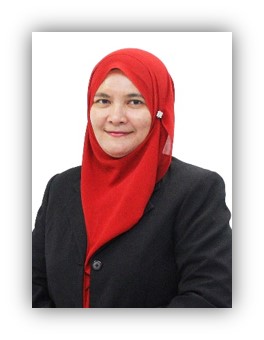 A. BUTIR-BUTIR PERIBADI (Personal Details)A. BUTIR-BUTIR PERIBADI (Personal Details)A. BUTIR-BUTIR PERIBADI (Personal Details)A. BUTIR-BUTIR PERIBADI (Personal Details)Nama Penuh (Full Name)ERNAWITA BINTI ATANERNAWITA BINTI ATANGelaran (Title): PuanNo. MyKad / No. Pasport(Mykad No. / Passport No.)Warganegara(Citizenship)MalaysiaBangsa (Race)MelayuJantina (Gender)Perempuan Jawatan (Designation)PensyarahTarikh Lahir(Date of Birth) 29 September 1976Alamat Semasa (Current Address)Jabatan/Fakulti (Department/Faculty)E-mel dan URL (E-mail Address and URL)Tel: -Jabatan Bahasa MelayuFakulti Bahasa Moden dan Komunikasi Universiti PutraMalaysia43400 SerdangSelangorTel: 0397698705Fax:E-mail: erna@upm.edu.myURL:H/P: B. KELAYAKAN AKADEMIK (Academic Qualification)B. KELAYAKAN AKADEMIK (Academic Qualification)B. KELAYAKAN AKADEMIK (Academic Qualification)B. KELAYAKAN AKADEMIK (Academic Qualification)Nama Sijil / Kelayakan(Certificate / Qualification obtained)Nama Sekolah Institusi(Name of School / Institution)Tahun(Year obtained)Bidang pengkhusususan(Area of Specialization)Sarjana LinguistikUniversiti Malaya2003LinguistikBacelor Sastera (BLM)Universiti Putra Malaysia1999LinguistikC. KEMAHIRAN BAHASA (Language Proficiency)C. KEMAHIRAN BAHASA (Language Proficiency)C. KEMAHIRAN BAHASA (Language Proficiency)C. KEMAHIRAN BAHASA (Language Proficiency)C. KEMAHIRAN BAHASA (Language Proficiency)C. KEMAHIRAN BAHASA (Language Proficiency)Bahasa / LanguageLemahPoor(1)SederhanaModerate (2)BaikGood (3)Amat BaikVery good (4)CemerlangExcellent (5)English/Bahasa Melayu/ChineseLain-lain (other):D. PENGALAMAN SAINTIFIK DAN PENGKHUSUSAN(Scientific experience and Specialisation)D. PENGALAMAN SAINTIFIK DAN PENGKHUSUSAN(Scientific experience and Specialisation)D. PENGALAMAN SAINTIFIK DAN PENGKHUSUSAN(Scientific experience and Specialisation)D. PENGALAMAN SAINTIFIK DAN PENGKHUSUSAN(Scientific experience and Specialisation)D. PENGALAMAN SAINTIFIK DAN PENGKHUSUSAN(Scientific experience and Specialisation)OrganizationPositionStart DateEnd DateExpertiseE. PEKERJAAN (Employment)E. PEKERJAAN (Employment)E. PEKERJAAN (Employment)E. PEKERJAAN (Employment)E. PEKERJAAN (Employment)Majikan / EmployerJawatan / DesignationJabatan / DepartmentTarikh lantikan /Start DateTarikh tamat /Date EndedUniversiti PutraMalaysiaTutorJabatan BahasaMelayu17 Januari200028 Ogos2003Universiti PutraMalaysiaPensyarahJabatan BahasaMelayu29 Ogos2003Hingga kiniF. ANUGERAH DAN HADIAH (Honours and Awards)F. ANUGERAH DAN HADIAH (Honours and Awards)F. ANUGERAH DAN HADIAH (Honours and Awards)F. ANUGERAH DAN HADIAH (Honours and Awards)F. ANUGERAH DAN HADIAH (Honours and Awards)Name of awardsTitleAward AuthorityAward TypeYearAcademic AwardsNon-Academic AwardsAwards of MeritG. SENARAI PENERBITAN (Sila masukan nama pengarang, tajuk, nama jurnal, jilid, mukasurat dan tahun diterbitkan) (List of publications – author (s), title, journal, volume, page and year published)G. SENARAI PENERBITAN (Sila masukan nama pengarang, tajuk, nama jurnal, jilid, mukasurat dan tahun diterbitkan) (List of publications – author (s), title, journal, volume, page and year published)JournalSiti Norashikin dan Ernawita Atan, Unsur Eufemisme dalam novel Jalan Retak karya A. Samad Said. Journal of Business and Social Development, Volume 5 No. 1, March 2017:88-100.Ernawita Atan. Morfologi Varian Minangkabau MengungkapJatiDiri Orang Minangkabau Perantauan. JurnalMelayu. Volume 18 No. 2, Oktober 2019: 118-130.Books/MonographsChapter in bookErnawita Atan dan Rahim Aman. Kajian Rintis Bahasa Minangkabau. Dlm Kedinamikan Bahasa dalam Budaya Isu & Trend. Hlmn 207-222. Penerbit UPM. 2011.Ernawita Atan, Rahim Aman dan Shahidi A. H. Dari Transkripsi ke Rekonstruksi Bahasa Minangkabau. Hlmn 181-201. Penerbit UKM. 2017ProceedingsErnawita Atan. Bahasa Melayu dalam Pengajaran bidang Sains Bio Perubatan. dalam Seminar Antarabangsa Linguistik dan Pembudayaan Bahasa Melayu IX. 3 Nov 2015-4 Nov2015Ernawita Atan. Bahasa, Pemikiran dan Budaya Orang Minang. Seminar Antarabangsa Psikolinguistik 3. 26 Nov 2014-27 Nov 2014.Ernawita Atan. Morfologi Varian Minangkabau Mengungkap Jatidiri Orang Minang di Perantauan. 437-444. Dalam Seminar Antarabangsa Linguistik dan Pembudayaan Bahasa Melayu X. 6 Februari 2018 – 7 Februari 2018.Other publicationsComputer softwareH. PROJEK PENYELIDIKAN TERDAHULU(Past Research Project)H. PROJEK PENYELIDIKAN TERDAHULU(Past Research Project)H. PROJEK PENYELIDIKAN TERDAHULU(Past Research Project)H. PROJEK PENYELIDIKAN TERDAHULU(Past Research Project)H. PROJEK PENYELIDIKAN TERDAHULU(Past Research Project)H. PROJEK PENYELIDIKAN TERDAHULU(Past Research Project)Project No.Project TitleRoleYearSource of fundStatusI. ID PUBLISHING (Publishing ID)I. ID PUBLISHING (Publishing ID)I. ID PUBLISHING (Publishing ID)Author IDNameScopusORC IDWeb of Science IDResearcher IDOthersJ. RANGKAIAN SOSIAL (Social Networking)J. RANGKAIAN SOSIAL (Social Networking)FacebookErnawita AtanLinkedInErnawita AtanResearchgateAcademiaGoogle ScholarErnawita Atan BlogWebsite urlOthers